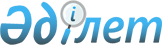 Салық салу объектісінің Солтүстік Қазақстан облысы Шал ақын ауданының елді мекендерінде орналасуын ескеретін аймаққа бөлу коэффициенттерін бекіту туралыСолтүстік Қазақстан облысы Шал ақын ауданы әкімдігінің 2019 жылғы 4 ақпандағы № 13 қаулысы. Солтүстік Қазақстан облысының Әділет департаментінде 2019 жылғы 8 ақпанда № 5222 болып тіркелді
      Қазақстан Республикасы 2017 жылғы 25 желтоқсандағы "Салық және бюджетке төленетін басқа да міндетті төлемдер" (Салық кодексі) туралы Кодексінің 529-бабының 6-тармағына, Қазақстан Республикасының 2001 жылғы 23 қаңтардағы "Қазақстан Республикасындағы жергілікті мемлекеттік басқару және өзін - өзі басқару туралы" Заңының 31 – бабының 2 - тармағына сәйкес, Солтүстік Қазақстан облысы Шал ақын ауданының әкімдігі ҚАУЛЫ ЕТЕДІ:
      1. Осы қаулының қосымшасына сәйкес салық салу объектісінің Солтүстік Қазақстан облысы Шал ақын ауданының елді мекендерінде орналасуын ескеретін аймаққа бөлу коэффициенттері бекітілсін.
      2. "Солтүстік Қазақстан облысы Шал ақын ауданы әкімінің аппараты" коммуналдық мемлекеттік мекемесі мыналарды Қазақстан Республикасының заңнамасымен белгіленген тәртіпте қамтамасыз етсін:
      1) осы қаулыны Солтүстік Қазақстан облысының Әділет департаментінде мемлекеттік тіркеуді;
      2) осы қаулы мемлекеттік тіркелген күннен бастап күнтізбелік он күн ішінде оның мемлекеттік және орыс тілдеріндегі қағаз және электрондық түрдегі көшірмесін Қазақстан Республикасы Әділет министрлігінің "Республикалық құқықтық ақпарат орталығы" шаруашылық жүргізу құқығындағы республикалық мемлекеттік кәсіпорынның Солтүстік Қазақстан облыстық филиалына ресми жариялау және Қазақстан Республикасы нормативтік құқықтық актілерінің эталондық бақылау банкіне қосу үшін жолдауды;
      3) осы қаулыны оны ресми жариялағаннан кейін Шал ақын ауданы әкімдігінің интернет - ресурсында орналастыруды.
      3. Осы қаулының орындалуын бақылау "Солтүстік Қазақстан облысы Шал ақын ауданының әкімдігінің экономика және қаржы бөлімі" коммуналдық мемлекеттік мекемесіне жүктелсін.
      4. Осы қаулы ресми жариялануға тиіс және 2019 жылдың 1 қаңтарынан бастап қолданысқа енгізіледі.
       "КЕЛІСІЛДІ"
      "Қазақстан Республикасы
      қаржы Министрлігінің
      мемлекеттік кірістер комитеті
      Солтүстік Қазақстан облысы
      бойынша мемлекеттік кірістер
      Департаментінің Шал ақын
      ауданы бойынша мемлекеттік
      кірістер басқармасы"
      республикалық мемлекеттік
      мекеменің басшысы
      С.Қ.Қалиақпаров ___________
      2019 жылдың "__" __________ Салық салу объектісінің Солтүстік Қазақстан облысы Шал ақын ауданының елді мекендерінде орналасуын ескеретін аймаққа бөлу коэффициенттері
					© 2012. Қазақстан Республикасы Әділет министрлігінің «Қазақстан Республикасының Заңнама және құқықтық ақпарат институты» ШЖҚ РМК
				
      Аудан әкімі 

Н.Есімов
Солтүстік Қазақстан облысы Шал ақын ауданы әкімдігінің 2019 жылдың "__" ____________ №____қаулысына қосымша
№ р/с
Елді мекендегі салық салу объектісінің орналасқан жері
Аймақ коэффициенті
Сергеевка қаласы
Сергеевка қаласы
Сергеевка қаласы
1
Сергеевка қаласы I
1,95
2
Сергеевка қаласы II
1,95
3
Сергеевка қаласы III
1,75
4
Сергеевка қаласы IV
1,85
5
Сергеевка қаласы V
1,85
Афанасьевка ауылдық округі
Афанасьевка ауылдық округі
Афанасьевка ауылдық округі
6
Афанасьевка ауылы
1,5
7
Двойники ауылы
1,25
8
Рясинка ауылы
1,3
9
Садовка ауылы
1,1
10
Қорғантас ауылы
1,05
Аютас ауылдық округі
Аютас ауылдық округі
Аютас ауылдық округі
11
Қаратал ауылы
1,85
12
Ақанбарақ ауылы
1,95
13
Көктерек ауылы
1,6
14
Ысқақ Ыбыраев ауылы
1,85
Городецкий ауылдық округі
Городецкий ауылдық округі
Городецкий ауылдық округі
15
Городецкое ауылы
1,8
16
Бағанаты ауылы
1,45
17
Коноваловка ауылы
1,25
18
Мерген ауылы
1,8
19
Жалтыр ауылы
1,85
Жанажол ауылдық округі
Жанажол ауылдық округі
Жанажол ауылдық округі
20
Жанажол ауылы
1,8
21
Жанаталап ауылы
1,8
22
Кеңес ауылы
1,8
Кривощеково ауылдық округі
Кривощеково ауылдық округі
Кривощеково ауылдық округі
23
Кривощеково ауылы
1,85
24
Алкаағаш ауылы
1,65
25
Ровное ауылы
1,35
26
Социал ауылы
1,6
27
Соколовка ауылы
1,05
Новопокровка ауылдық округі
Новопокровка ауылдық округі
Новопокровка ауылдық округі
28
Hовопокровка ауылы
1,75
29
Ақсу ауылы
1,65
30
Белоглинка ауылы
1,05
31
Еңбек ауылы
1,4
32
Жаңасу ауылы
1,65
Юбилейный ауылдық округі
Юбилейный ауылдық округі
Юбилейный ауылдық округі
33
Ұзынжар ауылы
1,95
34
Құртай ауылы
1,2
35
Тельманово ауылы
0,95
36
Крещенка ауылы
1,9
37
Белоградовка ауылы
1,35
38
Куприяновка ауылы
1,5
Приишимка ауылдық округі
Приишимка ауылдық округі
Приишимка ауылдық округі
39
Повозочное ауылы
1,7
40
Бірлік ауылы
1,7
41
Меней ауылы
1,6
42
Ортакөль ауылы
1,15
Семиполка ауылдық округі
Семиполка ауылдық округі
Семиполка ауылдық округі
43
Семиполка ауылы
1,75
44
Балуан ауылы
1,65
45
Астаған ауылы
1,6
46
Ступинка ауылы
1,8
Сухорабовка ауылдық округі
Сухорабовка ауылдық округі
Сухорабовка ауылдық округі
47
Сухорабовка ауылы
1,6
48
Неждановка ауылы
0,95
49
Ольгинка ауылы
1,5